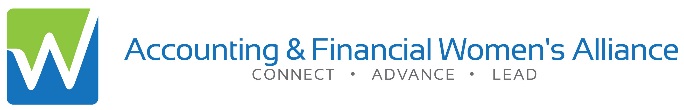 2018 Referral ProgramDo you have a colleague in mind who would benefit from an AFWA membership? A co-worker who has asked for more information about AFWA? Or a guest who comes to events but hasn’t yet joined? We know introducing women to AFWA can be difficult and sometimes it’s hard to find the words to express the benefits of membership. We want to make it easier for you!AFWA is launching a new membership referral program. When you refer a contact to AFWA, a national volunteer will send a personalized message to that individual, sharing with her the benefits of membership and inviting her to join. The more your colleague gets to know our members and the more she knows she’s appreciated, the more likely she is to join our incredible network.The ProgramAny contact provided through this referral program will receive a promo code to waive the new member application fee ($25)For each referral who joins AFWA, you (the referrer) will receive $10 off your membership renewal. Up to $50! To qualify, the referral must join within 6 months of providing her name.Who to InviteNeed some ideas for who to invite to AFWA? Here are a few…A co-worker from another regional officeA professor from a local college or universityThe Finance Director at your favorite local charityThe CFO of a major business in your communityA student earning her finance or account degreeA face you’ve seen at past AFWA events, but she just hasn’t joinedMaybe even your business competitor…!Note: the incentives of this program may change at any time. You may be required to call AFWA Headquarters with your membership renewal to receive your discount. Referrals are for new members only, they should not have been prior members of AFWA. For questions, contact marketing@afwa.orgGo to https://www.afwa.org/referrals/ and complete the Referral Form. 